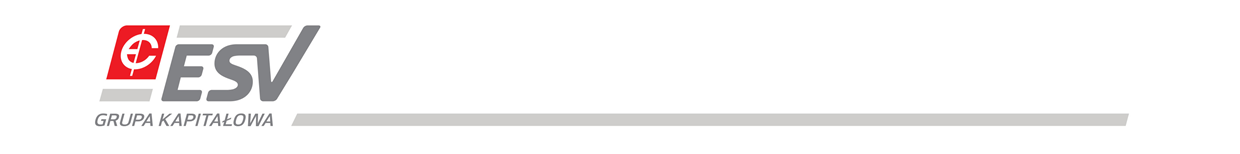 8. Oświadczenia Część A1. Dane Odbiorcy:Część A1. Dane Odbiorcy:Część A1. Dane Odbiorcy:Część A1. Dane Odbiorcy:Część A1. Dane Odbiorcy:Część A1. Dane Odbiorcy:Część A1. Dane Odbiorcy:Część A1. Dane Odbiorcy:Część A1. Dane Odbiorcy:Część A1. Dane Odbiorcy:Część A1. Dane Odbiorcy:Część A1. Dane Odbiorcy:Część A1. Dane Odbiorcy:Część A1. Dane Odbiorcy:Część A1. Dane Odbiorcy:Część A1. Dane Odbiorcy:Część A1. Dane Odbiorcy:Nazwa firmy / imię i nazwiskoNazwa firmy / imię i nazwiskoNazwa firmy / imię i nazwiskoNazwa firmy / imię i nazwiskoNazwa firmy / imię i nazwiskoNazwa firmy / imię i nazwiskoNazwa firmy / imię i nazwiskoNazwa firmy / imię i nazwiskoNazwa firmy / imię i nazwiskoNazwa firmy / imię i nazwiskoNazwa firmy / imię i nazwiskoNazwa firmy / imię i nazwiskoNazwa firmy / imię i nazwiskoNazwa firmy / imię i nazwiskoNazwa firmy / imię i nazwiskoNazwa firmy / imię i nazwiskoNazwa firmy / imię i nazwisko‎‎NIP/PESELNIP/PESELNIP/PESELNIP/PESELREGONREGONREGONREGONREGONREGONREGONKRSKRSoświadczam, że Odbiorca upoważnia OSD do zawarcia w jego imieniu i na jego rzecz umowy sprzedaży rezerwowej lub umowy kompleksowej zawierającej postanowienia umowy sprzedaży rezerwowej ze wskazanym przez tego Odbiorcę końcowego sprzedawcą rezerwowym zgodnie z art. 5aa ust. 1 – 2 ustawy Prawo energetyczne.oświadczam, że Odbiorca upoważnia OSD do zawarcia w jego imieniu i na jego rzecz umowy sprzedaży rezerwowej lub umowy kompleksowej zawierającej postanowienia umowy sprzedaży rezerwowej ze wskazanym przez tego Odbiorcę końcowego sprzedawcą rezerwowym zgodnie z art. 5aa ust. 1 – 2 ustawy Prawo energetyczne.oświadczam, że Odbiorca upoważnia OSD do zawarcia w jego imieniu i na jego rzecz umowy sprzedaży rezerwowej lub umowy kompleksowej zawierającej postanowienia umowy sprzedaży rezerwowej ze wskazanym przez tego Odbiorcę końcowego sprzedawcą rezerwowym zgodnie z art. 5aa ust. 1 – 2 ustawy Prawo energetyczne.oświadczam, że Odbiorca upoważnia OSD do zawarcia w jego imieniu i na jego rzecz umowy sprzedaży rezerwowej lub umowy kompleksowej zawierającej postanowienia umowy sprzedaży rezerwowej ze wskazanym przez tego Odbiorcę końcowego sprzedawcą rezerwowym zgodnie z art. 5aa ust. 1 – 2 ustawy Prawo energetyczne.oświadczam, że Odbiorca upoważnia OSD do zawarcia w jego imieniu i na jego rzecz umowy sprzedaży rezerwowej lub umowy kompleksowej zawierającej postanowienia umowy sprzedaży rezerwowej ze wskazanym przez tego Odbiorcę końcowego sprzedawcą rezerwowym zgodnie z art. 5aa ust. 1 – 2 ustawy Prawo energetyczne.oświadczam, że Odbiorca upoważnia OSD do zawarcia w jego imieniu i na jego rzecz umowy sprzedaży rezerwowej lub umowy kompleksowej zawierającej postanowienia umowy sprzedaży rezerwowej ze wskazanym przez tego Odbiorcę końcowego sprzedawcą rezerwowym zgodnie z art. 5aa ust. 1 – 2 ustawy Prawo energetyczne.oświadczam, że Odbiorca upoważnia OSD do zawarcia w jego imieniu i na jego rzecz umowy sprzedaży rezerwowej lub umowy kompleksowej zawierającej postanowienia umowy sprzedaży rezerwowej ze wskazanym przez tego Odbiorcę końcowego sprzedawcą rezerwowym zgodnie z art. 5aa ust. 1 – 2 ustawy Prawo energetyczne.oświadczam, że Odbiorca upoważnia OSD do zawarcia w jego imieniu i na jego rzecz umowy sprzedaży rezerwowej lub umowy kompleksowej zawierającej postanowienia umowy sprzedaży rezerwowej ze wskazanym przez tego Odbiorcę końcowego sprzedawcą rezerwowym zgodnie z art. 5aa ust. 1 – 2 ustawy Prawo energetyczne.oświadczam, że Odbiorca upoważnia OSD do zawarcia w jego imieniu i na jego rzecz umowy sprzedaży rezerwowej lub umowy kompleksowej zawierającej postanowienia umowy sprzedaży rezerwowej ze wskazanym przez tego Odbiorcę końcowego sprzedawcą rezerwowym zgodnie z art. 5aa ust. 1 – 2 ustawy Prawo energetyczne.oświadczam, że Odbiorca upoważnia OSD do zawarcia w jego imieniu i na jego rzecz umowy sprzedaży rezerwowej lub umowy kompleksowej zawierającej postanowienia umowy sprzedaży rezerwowej ze wskazanym przez tego Odbiorcę końcowego sprzedawcą rezerwowym zgodnie z art. 5aa ust. 1 – 2 ustawy Prawo energetyczne.oświadczam, że Odbiorca upoważnia OSD do zawarcia w jego imieniu i na jego rzecz umowy sprzedaży rezerwowej lub umowy kompleksowej zawierającej postanowienia umowy sprzedaży rezerwowej ze wskazanym przez tego Odbiorcę końcowego sprzedawcą rezerwowym zgodnie z art. 5aa ust. 1 – 2 ustawy Prawo energetyczne.oświadczam, że Odbiorca upoważnia OSD do zawarcia w jego imieniu i na jego rzecz umowy sprzedaży rezerwowej lub umowy kompleksowej zawierającej postanowienia umowy sprzedaży rezerwowej ze wskazanym przez tego Odbiorcę końcowego sprzedawcą rezerwowym zgodnie z art. 5aa ust. 1 – 2 ustawy Prawo energetyczne.oświadczam, że Odbiorca upoważnia OSD do zawarcia w jego imieniu i na jego rzecz umowy sprzedaży rezerwowej lub umowy kompleksowej zawierającej postanowienia umowy sprzedaży rezerwowej ze wskazanym przez tego Odbiorcę końcowego sprzedawcą rezerwowym zgodnie z art. 5aa ust. 1 – 2 ustawy Prawo energetyczne.oświadczam, że Odbiorca upoważnia OSD do zawarcia w jego imieniu i na jego rzecz umowy sprzedaży rezerwowej lub umowy kompleksowej zawierającej postanowienia umowy sprzedaży rezerwowej ze wskazanym przez tego Odbiorcę końcowego sprzedawcą rezerwowym zgodnie z art. 5aa ust. 1 – 2 ustawy Prawo energetyczne.oświadczam, że Odbiorca upoważnia OSD do zawarcia w jego imieniu i na jego rzecz umowy sprzedaży rezerwowej lub umowy kompleksowej zawierającej postanowienia umowy sprzedaży rezerwowej ze wskazanym przez tego Odbiorcę końcowego sprzedawcą rezerwowym zgodnie z art. 5aa ust. 1 – 2 ustawy Prawo energetyczne.oświadczam, że Odbiorca upoważnia OSD do zawarcia w jego imieniu i na jego rzecz umowy sprzedaży rezerwowej lub umowy kompleksowej zawierającej postanowienia umowy sprzedaży rezerwowej ze wskazanym przez tego Odbiorcę końcowego sprzedawcą rezerwowym zgodnie z art. 5aa ust. 1 – 2 ustawy Prawo energetyczne.oświadczam, że Odbiorca upoważnia OSD do zawarcia w jego imieniu i na jego rzecz umowy sprzedaży rezerwowej lub umowy kompleksowej zawierającej postanowienia umowy sprzedaży rezerwowej ze wskazanym przez tego Odbiorcę końcowego sprzedawcą rezerwowym zgodnie z art. 5aa ust. 1 – 2 ustawy Prawo energetyczne.oświadczam, że Odbiorca upoważnia OSD do zawarcia w jego imieniu i na jego rzecz umowy sprzedaży rezerwowej lub umowy kompleksowej zawierającej postanowienia umowy sprzedaży rezerwowej ze wskazanym przez tego Odbiorcę końcowego sprzedawcą rezerwowym zgodnie z art. 5aa ust. 1 – 2 ustawy Prawo energetyczne.oświadczam, że Odbiorca upoważnia OSD do zawarcia w jego imieniu i na jego rzecz umowy sprzedaży rezerwowej lub umowy kompleksowej zawierającej postanowienia umowy sprzedaży rezerwowej ze wskazanym przez tego Odbiorcę końcowego sprzedawcą rezerwowym zgodnie z art. 5aa ust. 1 – 2 ustawy Prawo energetyczne.oświadczam, że Odbiorca upoważnia OSD do zawarcia w jego imieniu i na jego rzecz umowy sprzedaży rezerwowej lub umowy kompleksowej zawierającej postanowienia umowy sprzedaży rezerwowej ze wskazanym przez tego Odbiorcę końcowego sprzedawcą rezerwowym zgodnie z art. 5aa ust. 1 – 2 ustawy Prawo energetyczne.oświadczam, że Odbiorca upoważnia OSD do zawarcia w jego imieniu i na jego rzecz umowy sprzedaży rezerwowej lub umowy kompleksowej zawierającej postanowienia umowy sprzedaży rezerwowej ze wskazanym przez tego Odbiorcę końcowego sprzedawcą rezerwowym zgodnie z art. 5aa ust. 1 – 2 ustawy Prawo energetyczne.oświadczam, że Odbiorca upoważnia OSD do zawarcia w jego imieniu i na jego rzecz umowy sprzedaży rezerwowej lub umowy kompleksowej zawierającej postanowienia umowy sprzedaży rezerwowej ze wskazanym przez tego Odbiorcę końcowego sprzedawcą rezerwowym zgodnie z art. 5aa ust. 1 – 2 ustawy Prawo energetyczne.oświadczam, że Odbiorca upoważnia OSD do zawarcia w jego imieniu i na jego rzecz umowy sprzedaży rezerwowej lub umowy kompleksowej zawierającej postanowienia umowy sprzedaży rezerwowej ze wskazanym przez tego Odbiorcę końcowego sprzedawcą rezerwowym zgodnie z art. 5aa ust. 1 – 2 ustawy Prawo energetyczne.oświadczam, że Odbiorca upoważnia OSD do zawarcia w jego imieniu i na jego rzecz umowy sprzedaży rezerwowej lub umowy kompleksowej zawierającej postanowienia umowy sprzedaży rezerwowej ze wskazanym przez tego Odbiorcę końcowego sprzedawcą rezerwowym zgodnie z art. 5aa ust. 1 – 2 ustawy Prawo energetyczne.oświadczam, że Odbiorca upoważnia OSD do zawarcia w jego imieniu i na jego rzecz umowy sprzedaży rezerwowej lub umowy kompleksowej zawierającej postanowienia umowy sprzedaży rezerwowej ze wskazanym przez tego Odbiorcę końcowego sprzedawcą rezerwowym zgodnie z art. 5aa ust. 1 – 2 ustawy Prawo energetyczne.oświadczam, że Odbiorca upoważnia OSD do zawarcia w jego imieniu i na jego rzecz umowy sprzedaży rezerwowej lub umowy kompleksowej zawierającej postanowienia umowy sprzedaży rezerwowej ze wskazanym przez tego Odbiorcę końcowego sprzedawcą rezerwowym zgodnie z art. 5aa ust. 1 – 2 ustawy Prawo energetyczne.oświadczam, że Odbiorca upoważnia OSD do zawarcia w jego imieniu i na jego rzecz umowy sprzedaży rezerwowej lub umowy kompleksowej zawierającej postanowienia umowy sprzedaży rezerwowej ze wskazanym przez tego Odbiorcę końcowego sprzedawcą rezerwowym zgodnie z art. 5aa ust. 1 – 2 ustawy Prawo energetyczne.oświadczam, że Odbiorca upoważnia OSD do zawarcia w jego imieniu i na jego rzecz umowy sprzedaży rezerwowej lub umowy kompleksowej zawierającej postanowienia umowy sprzedaży rezerwowej ze wskazanym przez tego Odbiorcę końcowego sprzedawcą rezerwowym zgodnie z art. 5aa ust. 1 – 2 ustawy Prawo energetyczne.oświadczam, że Odbiorca upoważnia OSD do zawarcia w jego imieniu i na jego rzecz umowy sprzedaży rezerwowej lub umowy kompleksowej zawierającej postanowienia umowy sprzedaży rezerwowej ze wskazanym przez tego Odbiorcę końcowego sprzedawcą rezerwowym zgodnie z art. 5aa ust. 1 – 2 ustawy Prawo energetyczne.oświadczam, że Odbiorca upoważnia OSD do zawarcia w jego imieniu i na jego rzecz umowy sprzedaży rezerwowej lub umowy kompleksowej zawierającej postanowienia umowy sprzedaży rezerwowej ze wskazanym przez tego Odbiorcę końcowego sprzedawcą rezerwowym zgodnie z art. 5aa ust. 1 – 2 ustawy Prawo energetyczne.Kod ZUPKod ZUPKod ZUPKod ZUP2. Adres zamieszkania/siedziby Odbiorcy2. Adres zamieszkania/siedziby Odbiorcy2. Adres zamieszkania/siedziby Odbiorcy2. Adres zamieszkania/siedziby Odbiorcy2. Adres zamieszkania/siedziby Odbiorcy2. Adres zamieszkania/siedziby Odbiorcy2. Adres zamieszkania/siedziby Odbiorcy2. Adres zamieszkania/siedziby Odbiorcy2. Adres zamieszkania/siedziby Odbiorcy2. Adres zamieszkania/siedziby Odbiorcy2. Adres zamieszkania/siedziby Odbiorcy2. Adres zamieszkania/siedziby Odbiorcy2. Adres zamieszkania/siedziby Odbiorcy2. Adres zamieszkania/siedziby Odbiorcy2. Adres zamieszkania/siedziby Odbiorcy2. Adres zamieszkania/siedziby Odbiorcy2. Adres zamieszkania/siedziby OdbiorcyGminaGminaGminaGminaGminaGminaGminaMiejscowośćMiejscowośćMiejscowośćMiejscowośćMiejscowośćMiejscowośćMiejscowośćMiejscowośćUlicaUlicaUlicaUlicaUlicaUlicaUlicaUlicaUlicaUlicaUlicaUlicaNr domu/lokaluNr domu/lokaluNr domu/lokaluKod pocztowyKod pocztowyKod pocztowyPocztaPocztaPocztaPocztaPocztaPocztaPocztaPocztaPocztaPocztaPocztaPoczta3. Adres do korespondencji3. Adres do korespondencji3. Adres do korespondencji3. Adres do korespondencji3. Adres do korespondencji3. Adres do korespondencji3. Adres do korespondencji3. Adres do korespondencji3. Adres do korespondencji3. Adres do korespondencji3. Adres do korespondencji3. Adres do korespondencji3. Adres do korespondencji3. Adres do korespondencji3. Adres do korespondencji3. Adres do korespondencji3. Adres do korespondencjiGminaGminaGminaGminaGminaGminaGminaMiejscowośćMiejscowośćMiejscowośćMiejscowośćMiejscowośćMiejscowośćMiejscowośćMiejscowośćUlicaUlicaUlicaUlicaUlicaUlicaUlicaUlicaUlicaUlicaUlicaUlicaNr domu/lokaluNr domu/lokaluNr domu/lokaluKod pocztowyKod pocztowyKod pocztowyPocztaPocztaPocztaPocztaPocztaPocztaPocztaPocztaPocztaPocztaPocztaPoczta4. Dane punktu wyjścia4. Dane punktu wyjścia4. Dane punktu wyjścia4. Dane punktu wyjścia4. Dane punktu wyjścia4. Dane punktu wyjścia4. Dane punktu wyjścia4. Dane punktu wyjścia4. Dane punktu wyjścia4. Dane punktu wyjścia4. Dane punktu wyjścia4. Dane punktu wyjścia4. Dane punktu wyjścia4. Dane punktu wyjścia4. Dane punktu wyjścia4. Dane punktu wyjścia4. Dane punktu wyjściaID punktu wyjściaID punktu wyjściaID punktu wyjściaID punktu wyjściaID punktu wyjściaID punktu wyjściaID punktu wyjściaNr urządzenia pomiarowegoNr urządzenia pomiarowegoNr urządzenia pomiarowegoNr urządzenia pomiarowegoNr urządzenia pomiarowegoNr urządzenia pomiarowegoNr urządzenia pomiarowegoNr przelicznika/rejestratoraNr przelicznika/rejestratoraNr przelicznika/rejestratoraNr przelicznika/rejestratoraNr przelicznika/rejestratoraNr przelicznika/rejestratoraNr przelicznika/rejestratoraNr przelicznika/rejestratoraGrupa taryfowa OSDGrupa taryfowa OSDGrupa taryfowa OSDGrupa taryfowa OSDGrupa taryfowa OSDGrupa taryfowa OSDGrupa taryfowa OSDGminaGminaGminaGminaGminaGminaGminaMiejscowośćMiejscowośćMiejscowośćMiejscowośćMiejscowośćMiejscowośćMiejscowośćMiejscowośćUlicaUlicaUlicaUlicaUlicaUlicaUlicaUlicaUlicaUlicaUlicaUlicaNr domu/lokaluNr domu/lokaluNr domu/lokaluKod pocztowyKod pocztowyKod pocztowyPocztaPocztaPocztaPocztaPocztaPocztaPocztaPocztaPocztaPocztaPocztaPoczta5. Dane dotychczasowego Sprzedawcy5. Dane dotychczasowego Sprzedawcy5. Dane dotychczasowego Sprzedawcy5. Dane dotychczasowego Sprzedawcy5. Dane dotychczasowego Sprzedawcy5. Dane dotychczasowego Sprzedawcy5. Dane dotychczasowego Sprzedawcy5. Dane dotychczasowego Sprzedawcy5. Dane dotychczasowego Sprzedawcy5. Dane dotychczasowego Sprzedawcy5. Dane dotychczasowego Sprzedawcy5. Dane dotychczasowego Sprzedawcy5. Dane dotychczasowego Sprzedawcy5. Dane dotychczasowego Sprzedawcy5. Dane dotychczasowego Sprzedawcy5. Dane dotychczasowego Sprzedawcy5. Dane dotychczasowego SprzedawcyNazwa firmy / imię i nazwiskoNazwa firmy / imię i nazwiskoNazwa firmy / imię i nazwiskoNazwa firmy / imię i nazwiskoNazwa firmy / imię i nazwiskoNazwa firmy / imię i nazwiskoNazwa firmy / imię i nazwiskoNazwa firmy / imię i nazwiskoNazwa firmy / imię i nazwiskoNazwa firmy / imię i nazwiskoNazwa firmy / imię i nazwiskoNazwa firmy / imię i nazwiskoNazwa firmy / imię i nazwiskoNazwa firmy / imię i nazwiskoNazwa firmy / imię i nazwiskoNazwa firmy / imię i nazwiskoNazwa firmy / imię i nazwiskoOświadczam, że:Oświadczam, że:Oświadczam, że:Oświadczam, że:Oświadczam, że:Oświadczam, że:Oświadczam, że:Oświadczam, że:Oświadczam, że:Oświadczam, że:Oświadczam, że:Oświadczam, że:Oświadczam, że:Oświadczam, że:Oświadczam, że:Oświadczam, że:Oświadczam, że:rozwiązanie umowy sprzedaży paliwa gazowegorozwiązanie umowy sprzedaży paliwa gazowegorozwiązanie umowy sprzedaży paliwa gazowegorozwiązanie umowy sprzedaży paliwa gazowegorozwiązanie umowy sprzedaży paliwa gazowegorozwiązanie umowy sprzedaży paliwa gazowegorozwiązanie umowy sprzedaży paliwa gazowegorozwiązanie umowy sprzedaży paliwa gazowegorozwiązanie umowy sprzedaży paliwa gazowegorozwiązanie umowy sprzedaży paliwa gazowegorozwiązanie umowy sprzedaży paliwa gazowegorozwiązanie umowy sprzedaży paliwa gazowegorozwiązanie umowy sprzedaży paliwa gazowegorozwiązanie umowy sprzedaży paliwa gazowegorozwiązanie umowy sprzedaży paliwa gazowegorozwiązanie umowy sprzedaży paliwa gazowegorozwiązanie umowy kompleksowejrozwiązanie umowy kompleksowejrozwiązanie umowy kompleksowejrozwiązanie umowy kompleksowejrozwiązanie umowy kompleksowejrozwiązanie umowy kompleksowejrozwiązanie umowy kompleksowejrozwiązanie umowy kompleksowejrozwiązanie umowy kompleksowejrozwiązanie umowy kompleksowejrozwiązanie umowy kompleksowejrozwiązanie umowy kompleksowejrozwiązanie umowy kompleksowejrozwiązanie umowy kompleksowejrozwiązanie umowy kompleksowejrozwiązanie umowy kompleksowejw związku z częściową zmianą Sprzedawcy zmniejszenie zamówionej mocy u dotychczasowego Sprzedawcyw związku z częściową zmianą Sprzedawcy zmniejszenie zamówionej mocy u dotychczasowego Sprzedawcyw związku z częściową zmianą Sprzedawcy zmniejszenie zamówionej mocy u dotychczasowego Sprzedawcyw związku z częściową zmianą Sprzedawcy zmniejszenie zamówionej mocy u dotychczasowego Sprzedawcyw związku z częściową zmianą Sprzedawcy zmniejszenie zamówionej mocy u dotychczasowego Sprzedawcyw związku z częściową zmianą Sprzedawcy zmniejszenie zamówionej mocy u dotychczasowego Sprzedawcyw związku z częściową zmianą Sprzedawcy zmniejszenie zamówionej mocy u dotychczasowego Sprzedawcyw związku z częściową zmianą Sprzedawcy zmniejszenie zamówionej mocy u dotychczasowego Sprzedawcyw związku z częściową zmianą Sprzedawcy zmniejszenie zamówionej mocy u dotychczasowego Sprzedawcyw związku z częściową zmianą Sprzedawcy zmniejszenie zamówionej mocy u dotychczasowego Sprzedawcyw związku z częściową zmianą Sprzedawcy zmniejszenie zamówionej mocy u dotychczasowego Sprzedawcyw związku z częściową zmianą Sprzedawcy zmniejszenie zamówionej mocy u dotychczasowego Sprzedawcyw związku z częściową zmianą Sprzedawcy zmniejszenie zamówionej mocy u dotychczasowego Sprzedawcyw związku z częściową zmianą Sprzedawcy zmniejszenie zamówionej mocy u dotychczasowego Sprzedawcyw związku z częściową zmianą Sprzedawcy zmniejszenie zamówionej mocy u dotychczasowego Sprzedawcyw związku z częściową zmianą Sprzedawcy zmniejszenie zamówionej mocy u dotychczasowego Sprzedawcyz dotychczasowym Sprzedawcą nastąpi z dniem nastąpi z dniem:z dotychczasowym Sprzedawcą nastąpi z dniem nastąpi z dniem:z dotychczasowym Sprzedawcą nastąpi z dniem nastąpi z dniem:z dotychczasowym Sprzedawcą nastąpi z dniem nastąpi z dniem:z dotychczasowym Sprzedawcą nastąpi z dniem nastąpi z dniem:z dotychczasowym Sprzedawcą nastąpi z dniem nastąpi z dniem:z dotychczasowym Sprzedawcą nastąpi z dniem nastąpi z dniem:z dotychczasowym Sprzedawcą nastąpi z dniem nastąpi z dniem:z dotychczasowym Sprzedawcą nastąpi z dniem nastąpi z dniem:z dotychczasowym Sprzedawcą nastąpi z dniem nastąpi z dniem:z dotychczasowym Sprzedawcą nastąpi z dniem nastąpi z dniem:z dotychczasowym Sprzedawcą nastąpi z dniem nastąpi z dniem:z dotychczasowym Sprzedawcą nastąpi z dniem nastąpi z dniem:z dotychczasowym Sprzedawcą nastąpi z dniem nastąpi z dniem:z dotychczasowym Sprzedawcą nastąpi z dniem nastąpi z dniem:z dotychczasowym Sprzedawcą nastąpi z dniem nastąpi z dniem:Wyrażam(y) zgodę na przetwarzanie moich danych osobowych do celów realizacji zmiany Sprzedawcy paliwa gazowego, zgodnie z ustawą o Ochronie Danych Osobowych.Wyrażam(y) zgodę na przetwarzanie moich danych osobowych do celów realizacji zmiany Sprzedawcy paliwa gazowego, zgodnie z ustawą o Ochronie Danych Osobowych.Wyrażam(y) zgodę na przetwarzanie moich danych osobowych do celów realizacji zmiany Sprzedawcy paliwa gazowego, zgodnie z ustawą o Ochronie Danych Osobowych.Wyrażam(y) zgodę na przetwarzanie moich danych osobowych do celów realizacji zmiany Sprzedawcy paliwa gazowego, zgodnie z ustawą o Ochronie Danych Osobowych.Wyrażam(y) zgodę na przetwarzanie moich danych osobowych do celów realizacji zmiany Sprzedawcy paliwa gazowego, zgodnie z ustawą o Ochronie Danych Osobowych.Wyrażam(y) zgodę na przetwarzanie moich danych osobowych do celów realizacji zmiany Sprzedawcy paliwa gazowego, zgodnie z ustawą o Ochronie Danych Osobowych.Wyrażam(y) zgodę na przetwarzanie moich danych osobowych do celów realizacji zmiany Sprzedawcy paliwa gazowego, zgodnie z ustawą o Ochronie Danych Osobowych.Wyrażam(y) zgodę na przetwarzanie moich danych osobowych do celów realizacji zmiany Sprzedawcy paliwa gazowego, zgodnie z ustawą o Ochronie Danych Osobowych.Wyrażam(y) zgodę na przetwarzanie moich danych osobowych do celów realizacji zmiany Sprzedawcy paliwa gazowego, zgodnie z ustawą o Ochronie Danych Osobowych.Wyrażam(y) zgodę na przetwarzanie moich danych osobowych do celów realizacji zmiany Sprzedawcy paliwa gazowego, zgodnie z ustawą o Ochronie Danych Osobowych.Wyrażam(y) zgodę na przetwarzanie moich danych osobowych do celów realizacji zmiany Sprzedawcy paliwa gazowego, zgodnie z ustawą o Ochronie Danych Osobowych.Wyrażam(y) zgodę na przetwarzanie moich danych osobowych do celów realizacji zmiany Sprzedawcy paliwa gazowego, zgodnie z ustawą o Ochronie Danych Osobowych.Wyrażam(y) zgodę na przetwarzanie moich danych osobowych do celów realizacji zmiany Sprzedawcy paliwa gazowego, zgodnie z ustawą o Ochronie Danych Osobowych.Wyrażam(y) zgodę na przetwarzanie moich danych osobowych do celów realizacji zmiany Sprzedawcy paliwa gazowego, zgodnie z ustawą o Ochronie Danych Osobowych.Wyrażam(y) zgodę na przetwarzanie moich danych osobowych do celów realizacji zmiany Sprzedawcy paliwa gazowego, zgodnie z ustawą o Ochronie Danych Osobowych.Wyrażam(y) zgodę na przetwarzanie moich danych osobowych do celów realizacji zmiany Sprzedawcy paliwa gazowego, zgodnie z ustawą o Ochronie Danych Osobowych.Wyrażam(y) zgodę na przetwarzanie moich danych osobowych do celów realizacji zmiany Sprzedawcy paliwa gazowego, zgodnie z ustawą o Ochronie Danych Osobowych.Miejscowość, dataMiejscowość, dataMiejscowość, dataMiejscowość, dataMiejscowość, dataMiejscowość, dataMiejscowość, dataMiejscowość, dataMiejscowość, dataMiejscowość, dataCzytelny podpis WnioskodawcyCzytelny podpis WnioskodawcyCzytelny podpis WnioskodawcyCzytelny podpis WnioskodawcyCzytelny podpis WnioskodawcyCzytelny podpis WnioskodawcyCzęść B6. Dane nowego SprzedawcyCzęść B6. Dane nowego SprzedawcyCzęść B6. Dane nowego SprzedawcyCzęść B6. Dane nowego SprzedawcyCzęść B6. Dane nowego SprzedawcyCzęść B6. Dane nowego SprzedawcyCzęść B6. Dane nowego SprzedawcyCzęść B6. Dane nowego SprzedawcyCzęść B6. Dane nowego SprzedawcyCzęść B6. Dane nowego SprzedawcyCzęść B6. Dane nowego SprzedawcyCzęść B6. Dane nowego SprzedawcyCzęść B6. Dane nowego SprzedawcyNazwa firmy / imię i nazwiskoNazwa firmy / imię i nazwiskoNazwa firmy / imię i nazwiskoNazwa firmy / imię i nazwiskoNazwa firmy / imię i nazwiskoNazwa firmy / imię i nazwiskoNazwa firmy / imię i nazwiskoNazwa firmy / imię i nazwiskoNazwa firmy / imię i nazwiskoNazwa firmy / imię i nazwiskoNazwa firmy / imię i nazwiskoNazwa firmy / imię i nazwiskoNazwa firmy / imię i nazwiskoNr umowy o świadczenie usług dystrybucji paliwa gazowegoNr umowy o świadczenie usług dystrybucji paliwa gazowegoNr umowy o świadczenie usług dystrybucji paliwa gazowegoNr umowy o świadczenie usług dystrybucji paliwa gazowegoNr umowy o świadczenie usług dystrybucji paliwa gazowegoNr umowy o świadczenie usług dystrybucji paliwa gazowegoNr umowy o świadczenie usług dystrybucji paliwa gazowegoNr umowy o świadczenie usług dystrybucji paliwa gazowegoNr umowy o świadczenie usług dystrybucji paliwa gazowegoNr umowy o świadczenie usług dystrybucji paliwa gazowegoNr umowy o świadczenie usług dystrybucji paliwa gazowegoNr umowy o świadczenie usług dystrybucji paliwa gazowegoNr umowy o świadczenie usług dystrybucji paliwa gazowegoKod ZUP (określony w umowie przesyłowej z OGP Gaz-System)Kod ZUP (określony w umowie przesyłowej z OGP Gaz-System)Kod ZUP (określony w umowie przesyłowej z OGP Gaz-System)Kod ZUP (określony w umowie przesyłowej z OGP Gaz-System)Kod ZUP (określony w umowie przesyłowej z OGP Gaz-System)Kod ZUP (określony w umowie przesyłowej z OGP Gaz-System)Kod ZUP (określony w umowie przesyłowej z OGP Gaz-System)Kod ZUP (określony w umowie przesyłowej z OGP Gaz-System)Kod ZUP (określony w umowie przesyłowej z OGP Gaz-System)Kod ZUP (określony w umowie przesyłowej z OGP Gaz-System)Kod ZUP (określony w umowie przesyłowej z OGP Gaz-System)Kod ZUP (określony w umowie przesyłowej z OGP Gaz-System)Kod ZUP (określony w umowie przesyłowej z OGP Gaz-System)GminaGminaGminaGminaGminaMiejscowośćMiejscowośćMiejscowośćMiejscowośćMiejscowośćMiejscowośćMiejscowośćUlicaUlicaUlicaUlicaUlicaUlicaUlicaUlicaNr domu/lokaluNr domu/lokaluNr domu/lokaluNr domu/lokaluKod pocztowyKod pocztowyPocztaPocztaPocztaPocztaPocztaPocztaPocztaPocztaPocztaCzęść C7. Dane dotyczące umowy z nowym sprzedawcąCzęść C7. Dane dotyczące umowy z nowym sprzedawcąCzęść C7. Dane dotyczące umowy z nowym sprzedawcąCzęść C7. Dane dotyczące umowy z nowym sprzedawcąCzęść C7. Dane dotyczące umowy z nowym sprzedawcąCzęść C7. Dane dotyczące umowy z nowym sprzedawcąCzęść C7. Dane dotyczące umowy z nowym sprzedawcąCzęść C7. Dane dotyczące umowy z nowym sprzedawcąCzęść C7. Dane dotyczące umowy z nowym sprzedawcąCzęść C7. Dane dotyczące umowy z nowym sprzedawcąCzęść C7. Dane dotyczące umowy z nowym sprzedawcąCzęść C7. Dane dotyczące umowy z nowym sprzedawcąCzęść C7. Dane dotyczące umowy z nowym sprzedawcą7.1 Nr umowy zawartej z nowym Sprzedawcą7.1 Nr umowy zawartej z nowym Sprzedawcą7.1 Nr umowy zawartej z nowym Sprzedawcą7.1 Nr umowy zawartej z nowym Sprzedawcą7.1 Nr umowy zawartej z nowym Sprzedawcą7.1 Nr umowy zawartej z nowym Sprzedawcą7.1 Nr umowy zawartej z nowym Sprzedawcą7.1 Nr umowy zawartej z nowym Sprzedawcą7.1 Nr umowy zawartej z nowym Sprzedawcą7.1 Nr umowy zawartej z nowym Sprzedawcą7.2 Umowa wchodzi w życie z dniem7.2 Umowa wchodzi w życie z dniem7.2 Umowa wchodzi w życie z dniem7.2 Umowa wchodzi w życie z dniem7.2 Umowa wchodzi w życie z dniem7.2 Umowa wchodzi w życie z dniem7.2 Umowa wchodzi w życie z dniem7.2 Umowa wchodzi w życie z dniem7.2 Umowa wchodzi w życie z dniem7.2 Umowa wchodzi w życie z dniem7.3 Umowa zawarta na czas:                   7.3 Umowa zawarta na czas:                   7.3 Umowa zawarta na czas:                   7.3 Umowa zawarta na czas:                   7.3 Umowa zawarta na czas:                   7.3 Umowa zawarta na czas:                   7.3 Umowa zawarta na czas:                   7.3 Umowa zawarta na czas:                   7.3 Umowa zawarta na czas:                   7.3 Umowa zawarta na czas:                   7.3 Umowa zawarta na czas:                   7.3 Umowa zawarta na czas:                   7.3 Umowa zawarta na czas:                   nieokreślonynieokreślonynieokreślonynieokreślonynieokreślonynieokreślonynieokreślonynieokreślonynieokreślonynieokreślonynieokreślonynieokreślonyokreślony, do dniaokreślony, do dniaokreślony, do dniaokreślony, do dniaokreślony, do dniaokreślony, do dniaokreślony, do dniaokreślony, do dniaokreślony, do dnia7.4 Rodzaj umowy sprzedaży: 7.4 Rodzaj umowy sprzedaży: 7.4 Rodzaj umowy sprzedaży: 7.4 Rodzaj umowy sprzedaży: 7.4 Rodzaj umowy sprzedaży: 7.4 Rodzaj umowy sprzedaży: 7.4 Rodzaj umowy sprzedaży: 7.4 Rodzaj umowy sprzedaży: 7.4 Rodzaj umowy sprzedaży: 7.4 Rodzaj umowy sprzedaży: 7.4 Rodzaj umowy sprzedaży: 7.4 Rodzaj umowy sprzedaży: 7.4 Rodzaj umowy sprzedaży: umowa kompleksowa umowa kompleksowa umowa kompleksowa umowa kompleksowa umowa kompleksowa umowa kompleksowa umowa kompleksowa umowa kompleksowa umowa kompleksowa umowa kompleksowa umowa kompleksowa umowa kompleksowa umowa sprzedaży paliwa gazowegoumowa sprzedaży paliwa gazowegoumowa sprzedaży paliwa gazowegoumowa sprzedaży paliwa gazowegoumowa sprzedaży paliwa gazowegoumowa sprzedaży paliwa gazowegoumowa sprzedaży paliwa gazowegoumowa sprzedaży paliwa gazowegoumowa sprzedaży paliwa gazowegoumowa sprzedaży paliwa gazowegoumowa sprzedaży paliwa gazowegoumowa sprzedaży paliwa gazowego7.5 Parametry umowy sprzedaży: 7.5 Parametry umowy sprzedaży: 7.5 Parametry umowy sprzedaży: 7.5 Parametry umowy sprzedaży: 7.5 Parametry umowy sprzedaży: 7.5 Parametry umowy sprzedaży: 7.5 Parametry umowy sprzedaży: 7.5 Parametry umowy sprzedaży: 7.5 Parametry umowy sprzedaży: 7.5 Parametry umowy sprzedaży: 7.5 Parametry umowy sprzedaży: 7.5 Parametry umowy sprzedaży: 7.5 Parametry umowy sprzedaży: całkowita zmiana Sprzedawcy całkowita zmiana Sprzedawcy całkowita zmiana Sprzedawcy całkowita zmiana Sprzedawcy całkowita zmiana Sprzedawcy całkowita zmiana Sprzedawcy całkowita zmiana Sprzedawcy całkowita zmiana Sprzedawcy całkowita zmiana Sprzedawcy całkowita zmiana Sprzedawcy całkowita zmiana Sprzedawcy całkowita zmiana Sprzedawcy częściowa zmiana Sprzedawcy częściowa zmiana Sprzedawcy częściowa zmiana Sprzedawcy częściowa zmiana Sprzedawcy częściowa zmiana Sprzedawcy częściowa zmiana Sprzedawcy częściowa zmiana Sprzedawcy częściowa zmiana Sprzedawcy częściowa zmiana Sprzedawcy częściowa zmiana Sprzedawcy częściowa zmiana Sprzedawcy częściowa zmiana Sprzedawcy Ilości roczne:Ilości roczne:Ilości roczne:Ilości roczne:Ilości roczne:Ilości roczne:Ilości roczne:Ilości roczne:Ilości roczne:Ilości roczne:Ilości roczne:Ilości roczne:Ilości roczne:MiesiącMiesiącMiesiącIlość [kWh]Ilość [kWh]Ilość [kWh]Ilość [kWh]MiesiącMiesiącMiesiącMiesiącMiesiącIlość [kWh]StyczeńStyczeńStyczeńLipiecLipiecLipiecLipiecLipiecLutyLutyLutySierpieńSierpieńSierpieńSierpieńSierpieńMarzecMarzecMarzecWrzesieńWrzesieńWrzesieńWrzesieńWrzesieńKwiecieńKwiecieńKwiecieńPaździernikPaździernikPaździernikPaździernikPaździernikMajMajMajListopadListopadListopadListopadListopadCzerwiecCzerwiecCzerwiecGrudzieńGrudzieńGrudzieńGrudzieńGrudzieńMoc umowna [kWh/h]Moc umowna [kWh/h]Moc umowna [kWh/h]Moc umowna [kWh/h]Moc umowna [kWh/h]Moc umowna [kWh/h]Moc umowna [kWh/h]Moc umowna [kWh/h]Miejscowość, dataCzytelny podpis nowego SprzedawcyOświadczam, iż zgodnie z Instrukcją Ruchu i Eksploatacji Sieci Przesyłowej OGP Gaz-System S.A. posiadam status ZUP i dysponuję paliwem gazowym w wirtualnym punkcie wejścia do obszaru dystrybucyjnego ESV Wisłosan Sp. z o.o.Oświadczam, iż zapewnione jest dostarczanie paliwa gazowego o odpowiednich parametrach do punktu/punktów wejścia do obszaru dystrybucyjnego  ESV Wisłosan Sp. z o.o., umożliwiające realizację PZD.Miejscowość, dataPodpis i pieczęć osoby uprawnionej do reprezentowania WnioskodawcyWypełnia ESV Wisłosan Sp. z o.o.Numer wnioskuNumer wnioskuData wpłynięcia wnioskuData wpłynięcia wnioskuUwagiGrupa taryfowa ESV Wisłosan Sp. z o.o.Moc przyłączeniowaMoc przyłączeniowakWh/hStatus PZDPZD zatwierdzonePZD zatwierdzonePZD zatwierdzonePZD zatwierdzoneStatus PZDPZD odrzuconePZD odrzuconePZD odrzuconePZD odrzuconeSprawdziłSprawdziłZatwierdziłZatwierdziłZatwierdziłZatwierdził